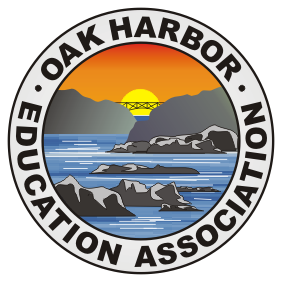 Scholarship ApplicationNote to Applicants and Members:     The Oak Harbor Education Association awards a one time academic scholarship to the qualified children or dependents of OHEA members. In order to be eligible for the Association Scholarship program, the applicant must be the child or dependent of a current member of the Oak Harbor Education Association. In addition, the applicant must present evidence of a scholastic achievement:  cumulative grade point average of 3.25 or better in the form of an unofficial transcript. (An official transcript may be required if the unofficial transcript is in question).  Applicants who have been enrolled in a higher education or training program for at least one grading period may not use their high school grade point average. Scholarship amounts will be determined by the number of qualified applicants and the budgeted scholarship fund.Application Deadlines & Award Date:     This completed application document must be received at the address below prior to 5:00 PM, April 1 for consideration by the Executive Board of the Association for award the following Fall academic term, i.e., beginning September 1. Late applications will not be considered. Applicants who miss the deadline will be invited to apply the following year. Applicants will be informed of the status of their award by the end of the current school year.Please type or print:Applicant’s Name:      	Applicant’s Address:      	Applicant’s Daytime Phone:      	Name of OHEA member who is the parent or guardian of the Applicant:      	Applicant’s relationship to OHEA member:      	Applicant is currently enrolled in:	 High School Post Secondary, e.g., college, university, trade, vocational, or training program or schoolName of school or institution where currently enrolled:      	Post Secondary, e.g., college, university, trade, vocational, or training program or school applicant is or will be attending:Applicant’s Current Grade Point Average:      	 	Transcripts must accompany this application.Submit this completed application to:Oak Harbor Education AssociationATTN: Scholarship ProgramP.O. Box 2006Oak Harbor, WA 98277